Odbor: podnikateľ pre rozvoj vidiekaPredmet: Chov hospodárskych zvieratRočník: 3:AUčiteľ OP: Jana CavarováVypracovaný projekt pošlite na : janka.cavar@gmail.com Posledný termín odovzdania: 15.05.2020Z vypracovania dostanete 2  známky podľa jednotlivých  tematických  okruhov:Zadanie pre vypracovanie úlohy na tému:  Význam  a získavanie vlny                                                                              Choroby oviec    Význam  a získavanie vlny uveďte význam vlny popíšte vlnársku terminológiu( vlna, štýl vlny, potná vlna, rúno, kúsky, gaštany, klk, jahňacia vlna) popíšte druhy vlasov (krycie chlpy, pesíky, polopesíky, podsada, mŕtvy vlas)charakterizujte rúno podľa chumáča ( uzavreté, polouzavreté, splývavé) popíšte fyzikálne vlastnosti vlny (jemnosť, vyrovnanosť, dĺžka, oblúčkovitosť, pevnosť, pružnosť, ťažnosť, hydroskopickosť, vlnotuk, výťažnosť) charakterizujte  chyby – defekty vlnyNa obrázku vidíme znázornené 4 typy vlasov. Vieme že je znázornená od súvislej drene , cez prerušovanú až žiadnu dreň.Pokúste sa označiť jednotlivé typy vlasov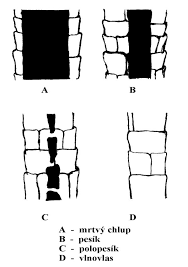  charakterizujte  jednotlivé druhy vlny – jemná, polojemná, polohrubá, hrubá ( priraďte ich k slovenský, plemenám, na popis použite dodatkové učebné texty) pozorujte obrázok A.B.C.D. určite plemeno  a pokúste sa  určiť  aký druh vlny uvedené plemeno má ( pozor, sú tu len slovenské plemená a na obrázku nie je slovenská dojná ovca, pomôžte si priloženými učebnými textami - vlna)                                                 B.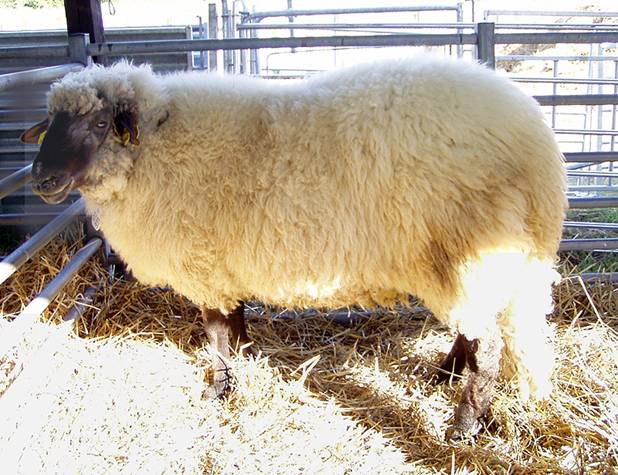 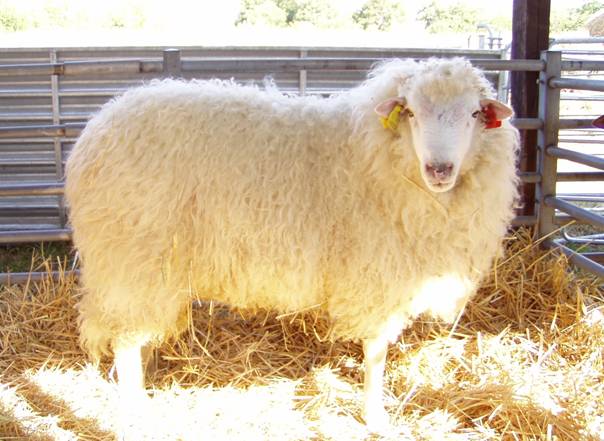 C .                                                  D.     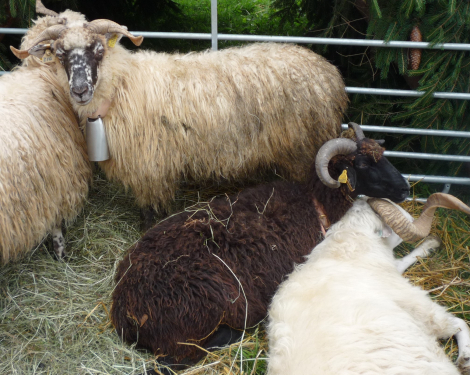 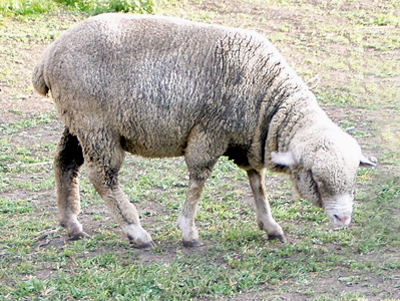 popíšte postup pri strihaní oviec – elektrickým strojčekom, pomôcky, organizáciu práce....Choroby oviecChovateľ, ale najmä ošetrovateľský personál by mal byť oboznámený s chorobami, ktoré ohrozujú zdravotný stav stáda, aby vedel účinne zasiahnuť, resp. privolať odbornú pomoc. Z  toho dôvodu rozvádzame niektoré ochorenia, s ktorými sa najčastejšie stretávame v chovoch a môžu mať aj závažnejší ekonomicky dopad. popíšte najbežnejšie choroby oviec, zaraďte ich do akej kategórie patria:pľúcna červivosťsvrabmušeclisteriózanákazlivá hniloba paznechtovNa vypracovanie projektu použite učebné texty z chovu HZ pre 3. ročník, /dodatkové učebné texty nájdete  v zadaniach /,  poznatky z odborného výcviku, internet, inú odbornú literatúru.